                               № 100           		             от 26 декабря 2022 г.Об утверждении плана мероприятий по военно-патриотическому воспитанию молодежи, проживающих на территории Солнечного сельского поселения на 2023 годВ целях повышение уровня военно-патриотического воспитания молодежи и в соответствии со статьей 14 Федерального закона от 28 марта 1998 года №53-ФЗ «О воинской обязанности и военной службе», пунктом 30 статьи 14 Федерального закона от 6 октября 2003 № 131-ФЗ «Об общих принципах организации местного самоуправления в Российской Федерации», Уставом Солнечного сельского поселения Солнечная сельская администрация Советского муниципального района Республики Марий Эл  п о с т а н о в л я е т: 1. Утвердить план мероприятий по военно-патриотическому воспитанию молодежи, проживающих на территории Солнечного сельского поселения на 2023 год (прилагается).2. Настоящее постановление вступает в силу после его обнародования.3. Настоящее постановление обнародовать, а также разместить в информационно-телекоммуникационной сети «Интернет» официальный интернет-портал Республики Марий Эл (адрес доступа: mari-el.gov.ru).УТВЕРЖДЕН   							постановлением Солнечнойсельской администрации от 26.12.2022 года № 100План мероприятий по военно-патриотическому воспитанию молодежи, проживающих на территории Солнечного сельского поселения на 2023 годГлава Солнечной сельской администрацииЕ.Г. Ниемисто№п/пНаименование мероприятияСрок исполненияИсполнитель1Акции:- «Дорога к обелиску» в зимний период                                      Солнечная сельская администрация;Солнечный ДК; Голубовский СДК,МОУ Солнечная СОШ  (по согласованию)1- «Вахта памяти» январь - июнь Солнечная сельская администрация;Солнечный ДК; Голубовский СДК,МОУ Солнечная СОШ  (по согласованию)1- «Георгиевская ленточка»накануне Дня ПобедыСолнечная сельская администрация;Солнечный ДК; Голубовский СДК,МОУ Солнечная СОШ  (по согласованию)1- «Бессмертный полк»майСолнечная сельская администрация;Солнечный ДК; Голубовский СДК,МОУ Солнечная СОШ  (по согласованию)1- «Свеча памяти»9 мая, 22 июняСолнечная сельская администрация;Солнечный ДК; Голубовский СДК,МОУ Солнечная СОШ  (по согласованию)1- «Триколор»22 августаСолнечная сельская администрация;Солнечный ДК; Голубовский СДК,МОУ Солнечная СОШ  (по согласованию)1- Пост № 13, 5 и 9 декабряСолнечная сельская администрация;Солнечный ДК; Голубовский СДК,МОУ Солнечная СОШ  (по согласованию)2Проведение конкурсов, смотров, классных часов, встреч с ветеранами боевых действий, посвященных Дню защитника Отечества, Дню Победы и Дню памяти и скорбиянварь-декабрьСолнечная сельская администрация;Солнечный ДК; Голубовский СДК,МОУ Солнечная СОШ  (по согласованию); МДОУ Детский сад «Малыш» (по согласованию);Солнечная сельская библиотека (по согласованию)3Фестиваль военной песни «К подвигу героев песней прикоснись»апрель-майМОУ Солнечная СОШ  (по согласованию), Солнечный ДК, Голубовский СДК,4Организация и проведение концерта, посвященного Дню ПобедыАпрель- майСолнечная сельская администрация;Солнечный ДК; Голубовский СДК,МОУ Солнечная СОШ  (по согласованию); МДОУ Детский сад «Малыш» (по согласованию);6Организация и проведение торжественного митинга посвященного Дню Победы в Великой Отечественной войне 1941-1945 годовмайСолнечная сельская администрация;Солнечный ДК; Голубовский СДК,МОУ Солнеечная СОШ  (по согласованию)7Содержание в надлежащем виде и ремонт памятника «Советскому воину»  в течение года,апрель — майСолнечная сельская администрация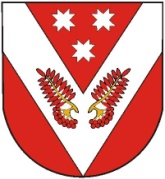 